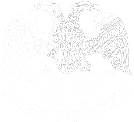 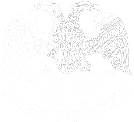 20 ноября 2017 г. Объем займов, выданных ломбардами Тверской области, к началу июля вырос до 127,9 млн рублейПо данным Отделения Тверь ГУ Банка России по ЦФО, задолженность клиентов ломбардов по основному долгу по предоставленным займам к началу июля составила 127,9 млн рублей, увеличившись за 2 квартал в 3,6 раза. Задолженность клиентов ломбардов по процентам к началу июля составила 127,4  млн рублей, увеличившись за 2 квартал текущего года в 1,6 раз.Сумма денежных средств, поступивших в погашение задолженности по основному долгу по предоставленным займам на конец текущего года составила 211,7 млн. руб. Во 2-м квартале текущего года по сравнению с первым – рост в 2,2 раза.Количество договоров займа составило 1,7 млн штук -  квартальный рост составил 13,3%. Банк России проводит регулярную работу с ломбардами, нарушающими порядок представления отчетности, сроки ее сдачи. В связи с этим на конец полугодия  текущего года Отделением Тверь было выдано 83 предписания об устранении нарушений законодательства, возбуждено 8 административных дел, за второй квартал в суды направлено 1 исковое заявление о ликвидации ломбардов. На 30.06.2017 в Тверском регионе было зарегистрировано 40 ломбардов (на 31.03.2017  - 41 ломбард).Отделение по Тверской области Главного управления Банка России по Центральному федеральному округу Тел. (4822)33-26-49e-mail: 28media@cbr.ru